Управление образования администрации города Глазова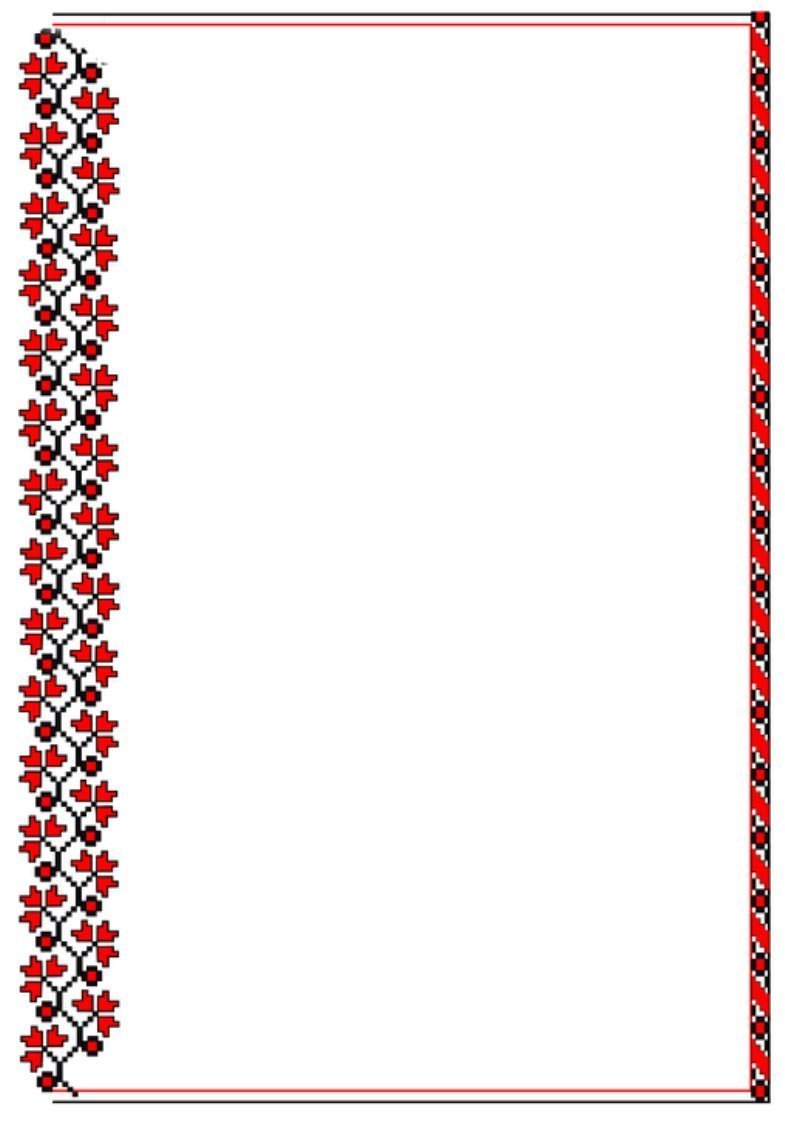 Муниципальное образовательное учреждение«Детский сад № 30»Педагогический проект«Музейная педагогика в этнокультурном воспитаниидетей старшего дошкольного возраста»Глазов, 2023Пояснительная записка        Россия, многонациональная страна, с множеством разнообразных и непохожих друг на друга культур. Наша малая Родина -Удмуртия является так же многонациональным регионом, здесь живут русские, татары, азербайджанцы, украинцы и другие. Дошкольный возраст имеет основополагающее значение для социального становления личности в целом и для воспитания этнотолерантности, поскольку, с одной стороны, ребенок изначально толерантен, а с другой — именно на ранних стадиях закладывается прочная база для будущих этнических и расовых предрассудков и конфликтов.Поэтому актуальным становится вопрос об этнокультурном воспитании детей старшего дошкольного возраста.Используя сравнение традиций народов Удмуртии в педагогической работе, мы получаем возможность приобщить подрастающее поколение к современным культурным ценностям, в систему которых, несомненно, входят и ценности традиционные и этнические. 	Введение культурологического регионального компонента призвано познакомить с традициями народов, проживающих на территории Удмуртии. Соприкосновение с народным искусством и традициями, участие в народных праздниках духовно обогащают ребенка, воспитывают гордость за свой народ, поддерживают интерес к его истории и культуре. Этнокультурное воспитание – это такой процесс, в котором цели, задачи, содержание воспитания ориентированы на развитие и социализацию личности как субъекта этноса и как гражданина многонационального Российского государства. В старшем дошкольном возрасте оно направлено на развитие этнокультурной компетенции. Это  не просто представление об истории и культуре других наций и народностей, это признание этнокультурного разнообразия.      Проблема этнокультурного воспитания детей старшего дошкольного возраста, состоит в выборе и создании таких условий, в которых ребенок смог бы максимально само реализоваться, то есть установить собственные отношения с обществом, историей, культурой человечества. Что является одной из основных задач воспитательного процесса. В детском саду, начинающим работать в режиме развития ФОП ДО, встает вопрос о необходимости выбора методов и организационных форм образовательно-воспитательного процесса, о необходимости создания системы, позволяющей современному ребенку вести диалог с наследиями веков в одухотворенном предметном мире, созданном человеком, с землей наших предков, с природой.       Для решения данной задачи мы выбрали музейную педагогику, создав группах тематические мини-музеи.    Музейная педагогика является инновационной технологией, создающая условия погружения дошкольников в специально организованную предметно-пространственную среду. Именно музей становится источником формирования интереса детей к культуре разных народов, формирует основу этнокультурного воспитания.Новизна проекта создание организационно-педагогических условий в ДОУ для этнокультурного воспитания дошкольников при приоритетном использовании материала через организацию мини-музея.Цель: Создание мини-музеев, как инновационной формы работы по этнокультурному воспитанию в среде ДОУ, для сохранения и использования в образовательном процессе объектов культурного наследия, обогащение воспитательно-образовательного пространства новыми формами работы с детьми и их родителями, приобщение детей и их родителей к народной культуре.Задачи: Для детейобразовательныеформирование у дошкольников представления о музее;формирование чувства любви и уважения к Малой Родине на основе ознакомления с культурой и традициями народов, проживающих на территории региона; развивающиеразвивать проектно-исследовательские умения и навыкиразвивать познавательные способности и познавательную деятельность;развивать речь и расширять словарный запас;расширять представления детей, что есть различия в национальных культурах, но и на то, что их объединяет;воспитательныевоспитание гражданско-патриотических чувств.воспитание этно-культурной компетенции Для родителей:активизировать родителей, вовлечь в воспитательный процесс, путем включения в проект, а именно: сбор экспонатов для мини-музеевДля педагогов:изучить методическую литературу по вопросам музейной педагогикисоздать мини-музеи в группахВид проекта: краткосрочный, информационно- творческий , коллективныйЦелевая аудитория: дети дошкольных групп, родители воспитанников, педагогический состав ДОУ.Ожидаемые результаты проекта:Для детей:Расширение кругозора дошкольников: дети имеют представление о том, что Удмуртия – это часть большой страны России, что республику населяют разные народы, что у каждого народа есть свой язык, национальные жилища, костюм, промыслы, вера и праздникиРазвитие познавательных способностей и познавательной деятельности;Формирование проектно-исследовательских умений и навыков:Формирование умения самостоятельно анализировать и систематизировать полученные знания: умеют видеть не только различия в национальных культурах, но и то что их объединяетРазвитие творческого мышления и воображения;Формирование активной жизненной позиции.Для родителей: повышенная компетентность родителей по данной теме, избрание родителями нужных ориентиров в воспитании, укрепление родительских взаимоотношений с детьми, самореализация.Для педагогов:Обогащение предметно-развивающей среды ДОУ;повышение профессионализма, внедрение новых методов работы с детьми и родителямисамореализация.Ресурсное обеспечениеНормативно-правовой ресурс: Федеральная образовательная программа дошкольного образования Приказ Министерства просвещения Российской Федерации от 25.11.2022 № 1028Федеральная программа воспитанияФедеральный закон от 29.12.2012 № 273-ФЗ «Об образовании в Российской Федерации»;Федеральный государственный образовательный стандарта дошкольного образования Приказ Минобрнауки России от 17.10.2013№ 1155Федеральный закон Российской Федерации от 29 декабря 2012 г. N 273-ФЗ п. 6 ст. 28;- Закон «Об образовании в Российской Федерации» ст. 48 «Обязанности и ответственность педагогических работников»;Конвенция о правах ребенка ООН;СанПин 2.4.3648-20 «Санитарно-эпидемиологические требования к организациям воспитания и обучения, отдыха и оздоровления детей и молодежи».СанПиН 1.2.3685–21 «Гигенические нормативы и требования к обеспечению безопасности и (или) безвредности для человека факторов среды обитания», утв. постановлением Главного государственного санитарного врача России от 28 января 2021г. №2.Информационные ресурсы:использование возможностей Интернета в поисках информации, адресов опыта;Методический ресурс: методическая литература;аудио- и видео- материалы, сценарии мероприятий, экскурсии, афиши.ДЕЯТЕЛЬНОСТЬ ПО РЕАЛИЗАЦИИ ПРОЕКТАЭтапы проектаПодготовительный этап (июнь 2023 – октябрь 2023).Обозначение цели проекта и постановки задач. Изучение учебно-практических пособий и методической литературы.Определение и подготовка места расположения мини-музеев. Мини-музеи будут располагаться в групповых помещениях дошкольных садиковых групп.Основной этап (июль 2023 – октябрь 2023).Организация сбора экспонатов и изготовления для мини-музеев.Оформление мини-музеев в групповых помещениях дошкольных садиковых групп. Были созданы мини-музеи:Народной куклы (гр 11)Русского быта (гр. 7)Национальных головных уборов (гр.12)Мини музей народно-прикладного искусства (гр.13)Достопримечательности Удмуртии (гр.5)Национальной кухни (гр.8)Удмуртской национальной кухни ()Этно-игровой центр (на территории ДОУ (в летний период)Разработка перспективно-тематического планирования по работе с мини-музеями этнокультурной направленности.Разработать тематические занятия и содержания экскурсий для ознакомления детей, родителей с экспонатами мини-музея.Расширять, обновлять и пополнять материалами и экспонатами пространство мини-музея.Итоговый этап.Разработать с творческой группой педагогов диагностический материал для воспитанниковСредства контроля и обеспечение достоверности результатовБеседы с детьми на предложенную тему.Анализ самостоятельной деятельности детей.Анализ поведения, игровой деятельности.Анализ эффективности данной формы взаимодействия педагогов с родителями.Определить перспективы развития проекта.Представить данный опыт работы на различных уровнях Практическая значимость мини-музеевВажная особенность мини-музеев – это участие в их создании детей и родителей. Дети чувствуют свою причастность к мини-музею. Они могут: участвовать в обсуждении его тематики, приносить из дома экспонаты, ребята из старших групп проводить экскурсии для младших, пополнять их своими работамиМини-музеи являются:действительным модулем образовательной среды этнической направленности, средством индивидуализации образовательного процессаспособствуют воспитанию у дошкольников основ музейной культуры, расширяют их кругозороткрывают возможности для самостоятельной исследовательской деятельностипомогают наладить сотрудничество педагогического коллектива дошкольного учреждения с родителями и представителями социума за пределами детского сада.Дальнейшее развитие проектаПосле завершения проекта мини-музеи продолжат функционировать в предметно-развивающей микросреде ДОУ. В будущем планируется  пополнение тематическими разделами, в которые будут входить новые  экспонаты, атрибуты, модели и макеты  и  будет направлен на решение новых задач.Мини-музеи можно использовать в перспективном проведении экскурсий для всех групп детского сада, а так же для гостей. С использованием его атрибутики мини-музеев можно проводить занятия по разным видам деятельности.Данный проект можно реализовывать в условиях большинства дошкольных учреждений. В его реализацию будут активно включаться родители воспитанников, социальные партнёры т.к. экспонаты мини-музеев интересны не только детям, но и взрослым.ИСПОЛЬЗУЕМАЯ МЕТОДИЧЕСКАЯ ЛИТЕРАТУРА1. Акинина, Т. М. Духовно-нравственное и гражданское воспитание детей дошкольного возраста / Т.М. Акинина, Г.В. Степанова, Н.П. Терентьева. - М.: Перспектива, 2012. - 248 c.2.Байдина Е. А. «Мини-музей в ДОУ как средство патриотического воспитания» //Справочник старшего воспитателя. — 2023. — № 2. — 84с.    3. Бодунов, Г.Н. Музей в образовательном учреждении / Г. Н. Бодунов, Н. Сайкова// Справочник руководителя образовательного учреждения. - 2005. - N 9. - С. 25-27.  4. Морозова А. Н., Мельникова О. В. «Музейная педагогика» М.; Издательство «ТЦ Сфера», 2006–416 с.5. Рыжова Н. А., Логинова Л. В., Данюкова И. А. «Мини-музей в детском саду» М.; Линка-Пресс, . — 256 с.6. Рыжова, Н.А. Материалы курса «Мини-музей в детском саду как новая форма работы с детьми и родителями»: лекции 1–4 / Н.А. Рыжова. М.: Педагогический университет «Первое сентября», 2010. 96 c.7.Трунова, М. Секреты музейной педагогики: из опыта работы [Текст] / М. Трунова // Дошкольное воспитание. - 2006. - N 4.8. Цепина, Т. Музей в детском саду / Т. Цепина ; Т. Цепина // Дошкольное воспитание. - 2007. - N 5. - С. 124-1259. Юхневич М.Ю. Я поведу тебя в музей : учебное пособие по музейной педагогике. М. : Институт культурологии, 2001.- 223 с10. https://nsportal.ru/detskii-sad/vospitatelnaya-rabota/2020/01/31/opyt-raboty-sozdanie-i-ispolzovanie-mini-muzeya-v11.https://www.maam.ru/detskijsad/opyt-raboty-organizacija-mini-muzeja-v-uslovijah-do.html12.https://nsportal.ru/detskii-sad/vospitatelnaya-rabota/2015/10/14/mini-muzei-kak-sredstvo-patrioticheskogo-vospitaniya13.http://doshkolnik.ru/patriotizm/20503-proekt-minimuzeiy-v-dou-kak-sredstvo-patrioticheskogo-vospitaniya-doshkolnikov.html14. https://fb.ru/article/334982/oformlenie-proekta-pravila-i-etapyi15.https://www.prodlenka.org/metodicheskie-razrabotki/395807-muzejnaja-pedagogika-v-nravstvenno-patriotich16.https://infourok.ru/doklad-na-temu-patrioticheskoe-vospitanie-v-dou-cherez-raznye-vidy-deyatelnosti-4049014.html№Взаимодействие взрослого и детейЦель мероприятия Сроки проведенияВзаимодействие с родителями1.2. 3. 4.5.6.7.8.9. «Русские посиделки»Соревнования батыровВ гостях у татарБеседа «Что такое музей?», какие виды музеев бывают, история возникновения музея.Экскурсии  в мини-музеи. Знакомство с экспонатамиСюжетно-ролевая игра «Туристы в Удмуртии»(старшие группы)Сюжетно-ролевая игра «Приглашаем в кафе «Дружба»(средние группы)Соревнования по игре в калахИгровое занятие «Тайны музейного сундучка» Знакомство с русским бытом, культурой, русскими народными играмиЗнакомство с атрибутами для удмуртских народных игр :топен гопен, чужон бол и дрЗнакомство с культурой и бытом татрского народаПознакомить детей с понятиями «музей», «экспонат», видами музеев.Познакомить детей с экспонатами, атрибутами.Расширять и закреплять знания детей об Удмуртии, достопримечательностях, создавать ситуацию для поисково-исследовательской деятельности.Расширять и закреплять знания детей о блюдах разных национальностей, создавать ситуацию для поисково-исследовательской деятельности.Закрепить представление об игре калах, развивать логическое мышление, создавать соревновательную ситуациюПриобщение детей к музейной деятельности, развивать самостоятельность, творческие способности, речевую культуру.июльиюльавгустСентябрьОктябрьоктябрьНоябрьНоябрьДекабрьПомощь в подготовке мероприятияКонсультация «Мини – музей в детском саду как форма взаимодействия с детьми и родителями».Помощь в организации проведения сюжетно-ролевой игры, подготовка костюмов.Помощь в организации проведения сюжетно-ролевой игры, подготовка костюмов.Помощь родителей в подготовке мероприятия.